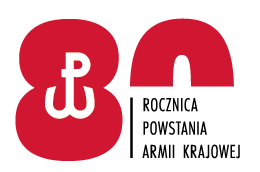 ……………………, dnia …..…….Zamawiający/Płatnik4 Regionalna Baza Logistyczna				ul. Pretficza 28				50-984 Wrocław			NIP 896-000-49-52tel. 261 ……………….. 						WZÓRZAMÓWIENIE NR .............................Składam zamówienie do oferty złożonej w dniu …………Nazwisko i tel. zamawiającego: Tomasz LIEPELT tel. 261 651 141.Nazwisko i telefon osoby odpowiedzialnej za odbiór zamówienia: ………………….Miejsce wykonania zamówienia: 4 Regionalna Baza Logistyczna, ul. Pretficza 24,                              59-984 Wrocław.Termin realizacji zamówienia: ……………….. Warunki płatności: przelew w ciągu 30 dni od dnia otrzymania faktury.Gwarancja: gwarancja zgodnie z obowiązującymi przepisami prawa.Uwagi:dostawa na koszt wykonawcy.projekt graficzny w wersji wektorowej w załącznikach.  Załączniki 2 na ……str. Załącznik 1 na …. str. – SpecyfikacjaZałącznik 2 na …. str. Klauzula informacyjna …………………..........................................Składający zamówienie (pieczątka i podpis)L.p.Nazwa przedmiotuIlość j.m.Cena jednostkowa netto [zł]Wartość netto [zł]Stawka VAT%Wartość brutto [zł] 1.Pluszowy lew90szt.2.Bluza polarowa90szt.3.Torba podróżna26szt.4.Długopisy1000szt.5.Smycz reklamowa1000szt.6.Krówki70kg7.Domino200szt.8.Nóż65szt.RAZEMRAZEMRAZEMRAZEMRAZEM